Вместе , мы  можем многое !!!Уважаемые жители села Лебяжье. Нам выпала огромная возможность принять участие в подпрограмме «Поддержка местных инициатив» государственной программы Красноярского края «Содействие развитию местного самоуправления», утвержденной постановлением Правительства Красноярского края от 30.09.2013 № 517-п.Наша территория уже в пятый раз будет участвовать в этом конкурсе. Все предыдущие проекты с успехом реализованы на территории нашего села это и строительство хоккейной коробки, ее асфальтирование, строительство нагорной канавы, благоустройство детского городка.Много лет жители села обращались в администрацию с просьбой установить мемориальные плиты с увековечиванием имён своих родных и близких участников ВОВ.Прошло более 70 лет со времен Великой Отечественной Войны. Новое поколение должно знать историческую правду, помнить о славных подвигах своих отцов и матерей. Ежегодно на территории сельсовета в ДК проводится праздничный концерт,  посвященный празднованию дня Победы.  Перед его началом по улицам поселения проходит  шествие «Бессмертного полка»,  которое заканчивается митингом  у  памятника Воину освободителю.  В этот день здесь собираются жители села разных поколений, чтобы почтить память погибших воинов, отдавших свою жизнь за Родину. Жители сельсовета  понимают, что оттого, что будут помнить и ценить дети, зависит будущее не только  села, но и нашей Родины. Именно поэтому вопрос о  благоустройстве этого памятного места ранее неоднократно поднимался на сходах и собраниях граждан.Участвуя в конкурсе, мы сможем решить одну из  острых социальных проблем местного уровня. Потому решением собрания от 25.11.2022 г единогласно решено принять участие в конкурсе с проектом: "Благоустройство места памяти Участникам Великой Отечественной Войны" в с.Лебяжье Краснотуранского района Красноярского края».Проект предусматривает установление стел памяти о наших земляках, участников ВОВ. Проект в рамках ППМИ будет профинансирован за счёт краевого бюджета, бюджета поселения, вклада АО племзавод «Краснотуранский» и  вклада жителей. Большая часть финансирования приходится на краевой бюджет, в нашем случае, из краевого бюджета мы сможем привлечь на свою территорию до 1 500 000 руб.   В настоящее время подготовлен макет и смета на благоустройство места памяти.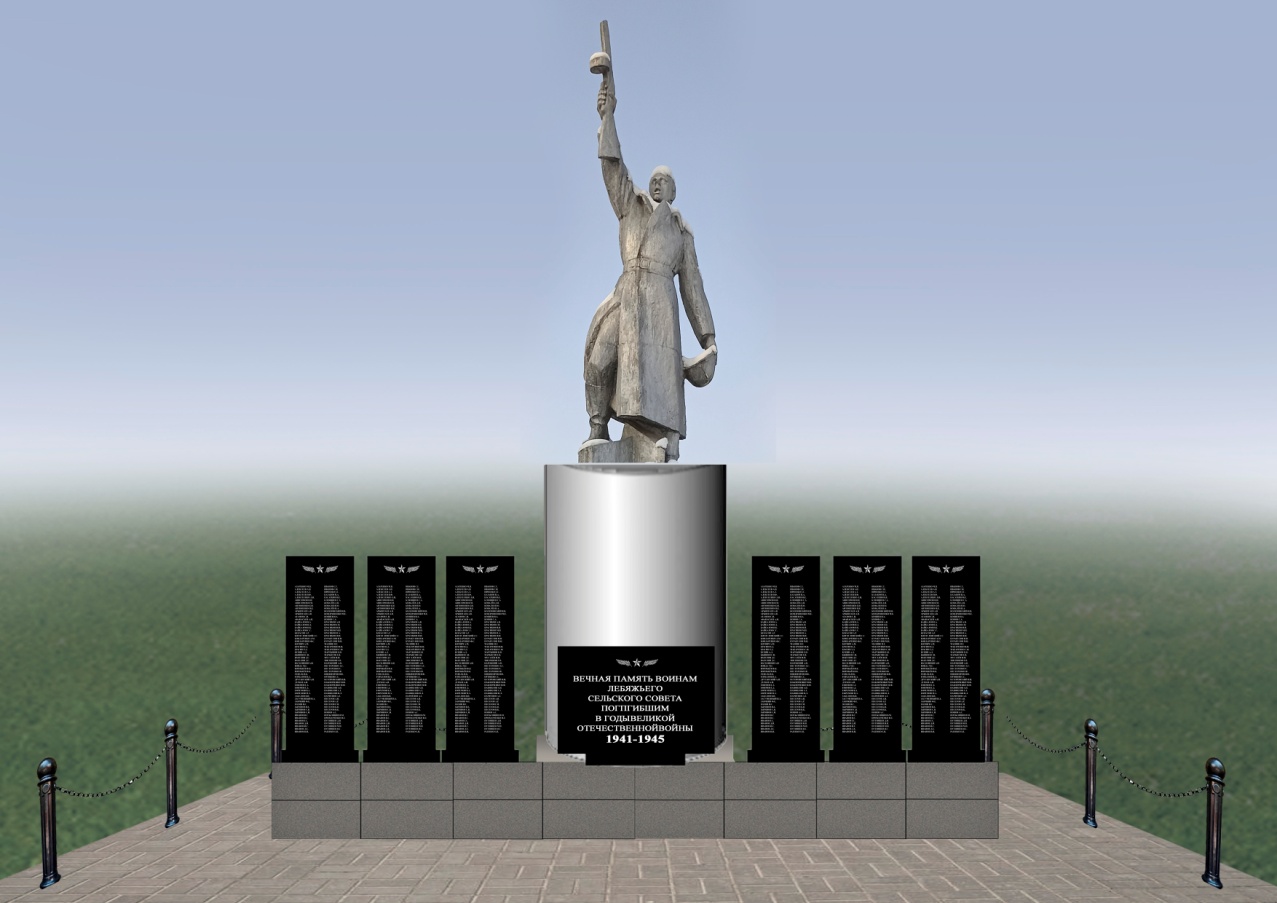 Уважаемые жители, первый шаг сделан в выборе проекта и участия в конкурсе.Я желаю всем Нам победы. Пусть наш проект станет победителем. Только таким совместным участием, мы сможем увековечить память наших предков, а также сделаем свое село красивым и благоустроенным.С уважением Глава администрации Лебяженского сельсовета                                                                             М.А. Назирова.№ п/пВиды источниковСумма, тыс. рублей1231Администрация Лебяженского сельсовета75,8262Население 45,0003АО племзавод «Краснотуранский»104,0004Бюджет Красноярского края1273,950Итого1498,776